Domenica 29 Aprile 2018*/**/***/**** ricognizione unicaIl comitato organizzatore NON RISPONDE di eventuali furti e/o danni subiti nei parcheggi o nelle scuderie.! PARCHEGGI E SCUDERIE NON CUSTODITI !MAGGIOREISEOInizio ore   8.00 6 anni mista5 a.*/4 a.*Circa ore  9.30C 120 fasi c.**A seguireC 115 fasi c. **Circa ore 9.45C 130 tempo***A seguireC 125 tempo***Circa ore 12.00B 110 fasi c./ B 100 fasi c./ B  90 prec.****A100-A110-A120-A130Circa ore 13.30C 145 GRAN PREMIOCirca ore 15.00C 135 fasi c.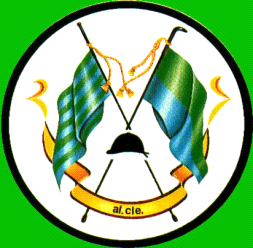 